Vidéo Comprendre le réchauffement climatique en 4 minutes Dessiner ce qu’est « l’effet de serre » 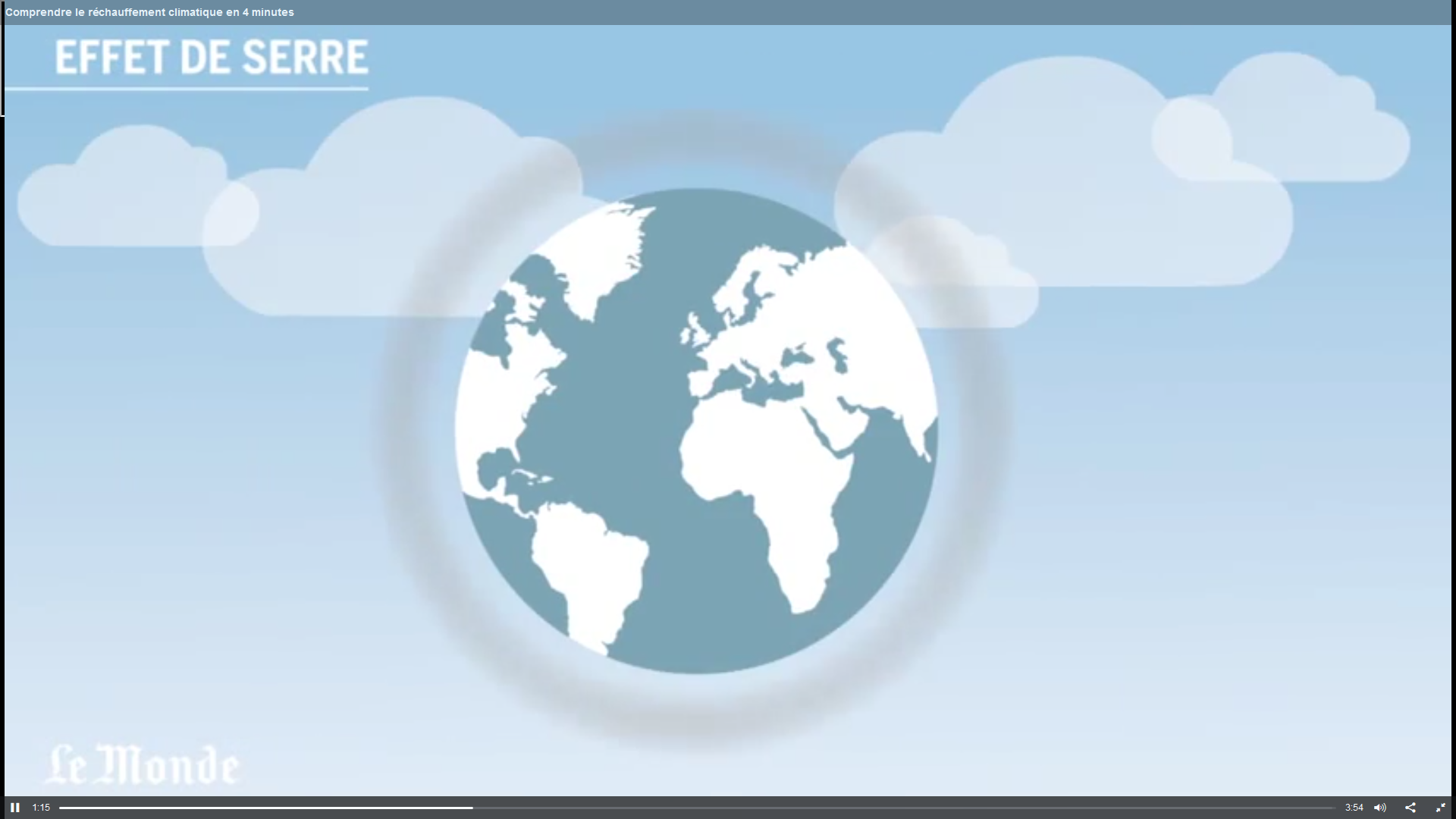 Vidéo Comprendre le réchauffement climatique en 4 minutes Quel est l’impact de l’homme ?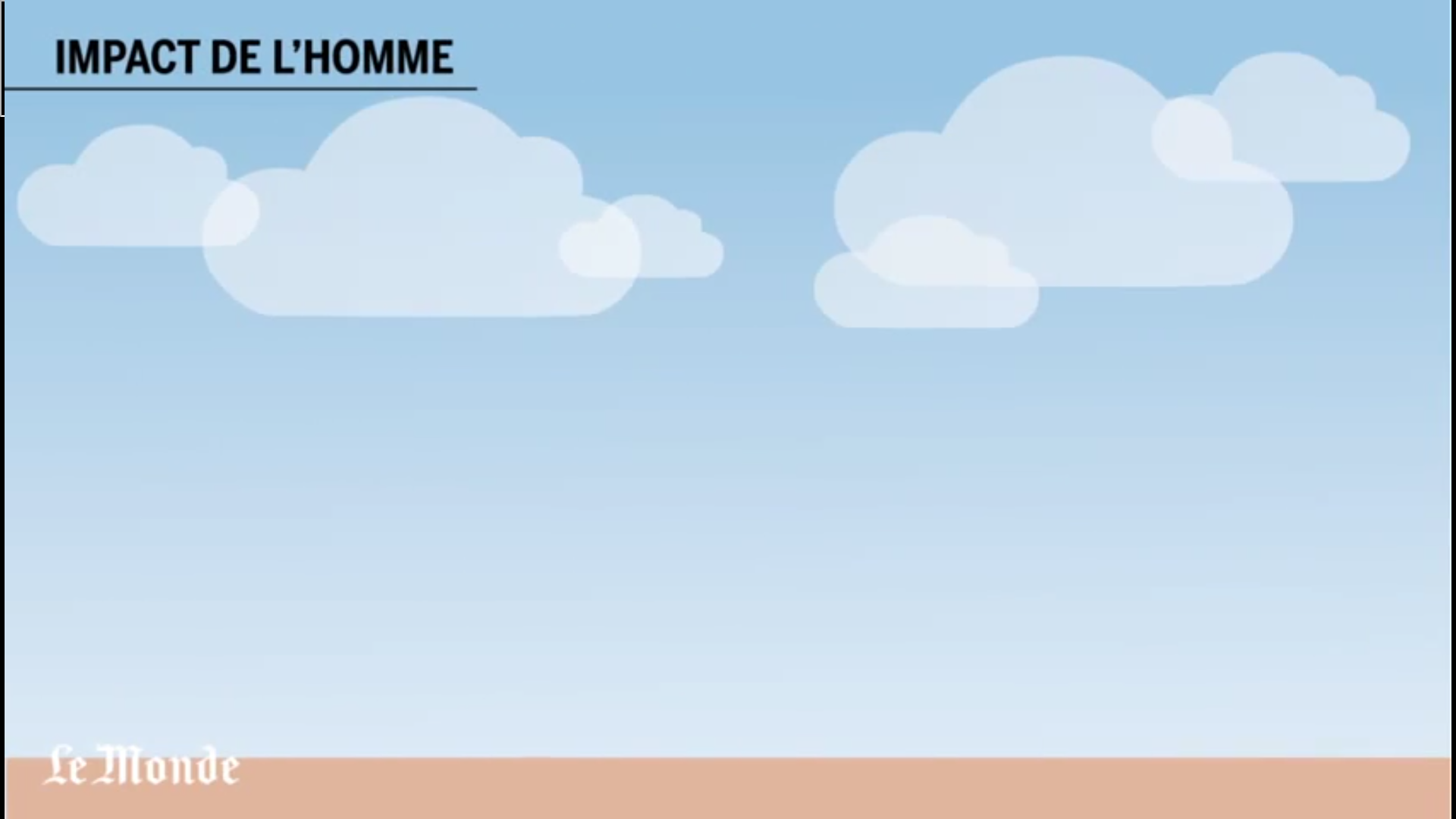 Vidéo Comprendre le réchauffement climatique en 4 minutes Quelles sont les conséquences ?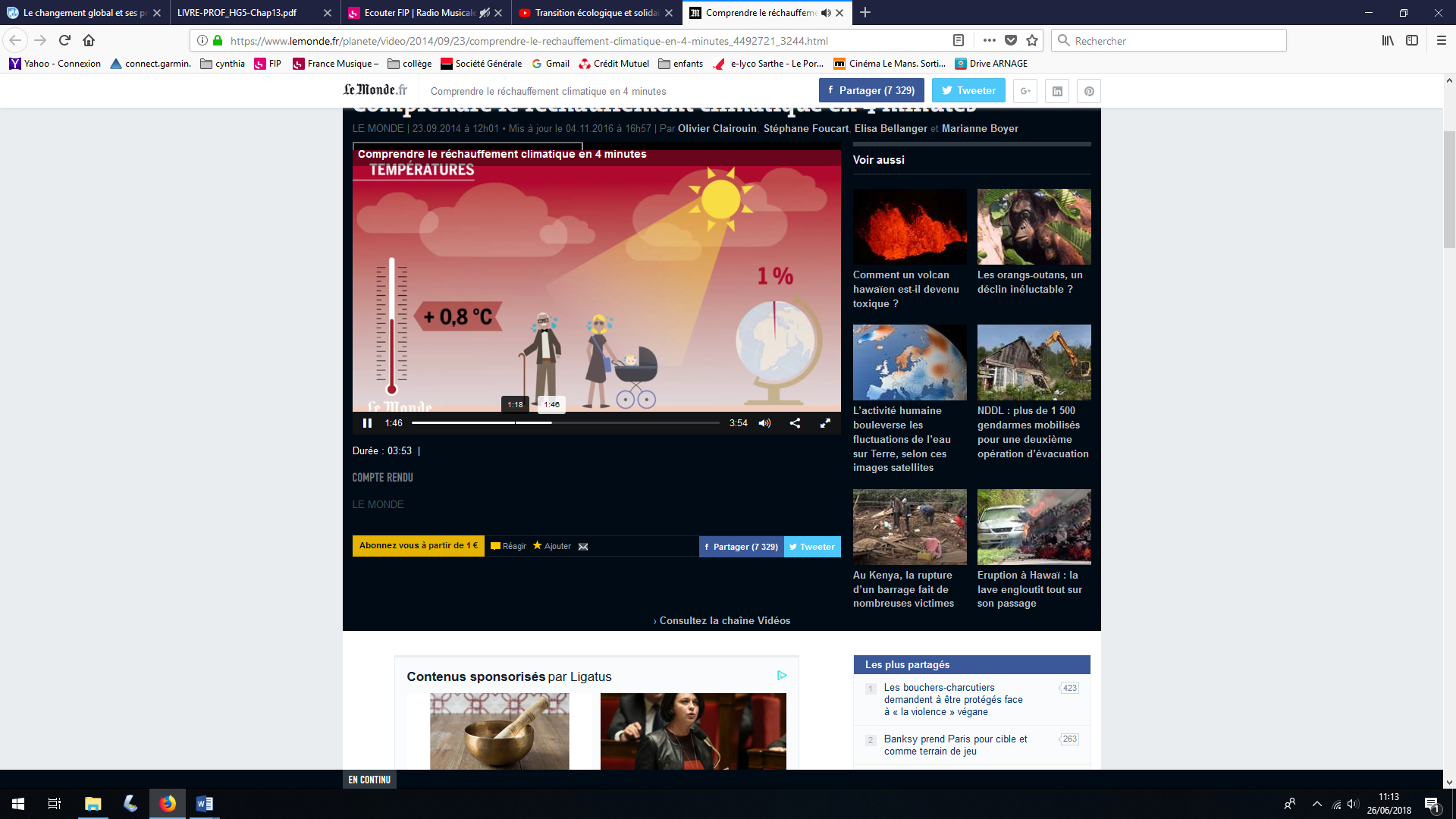 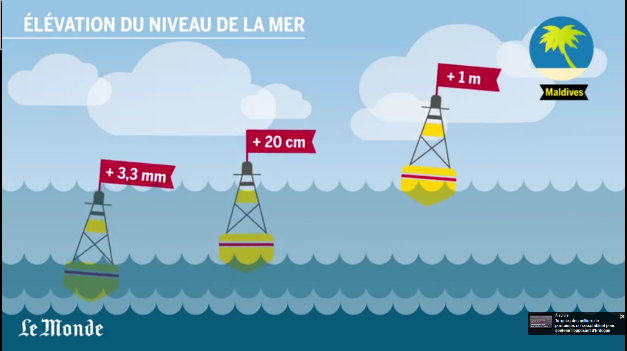 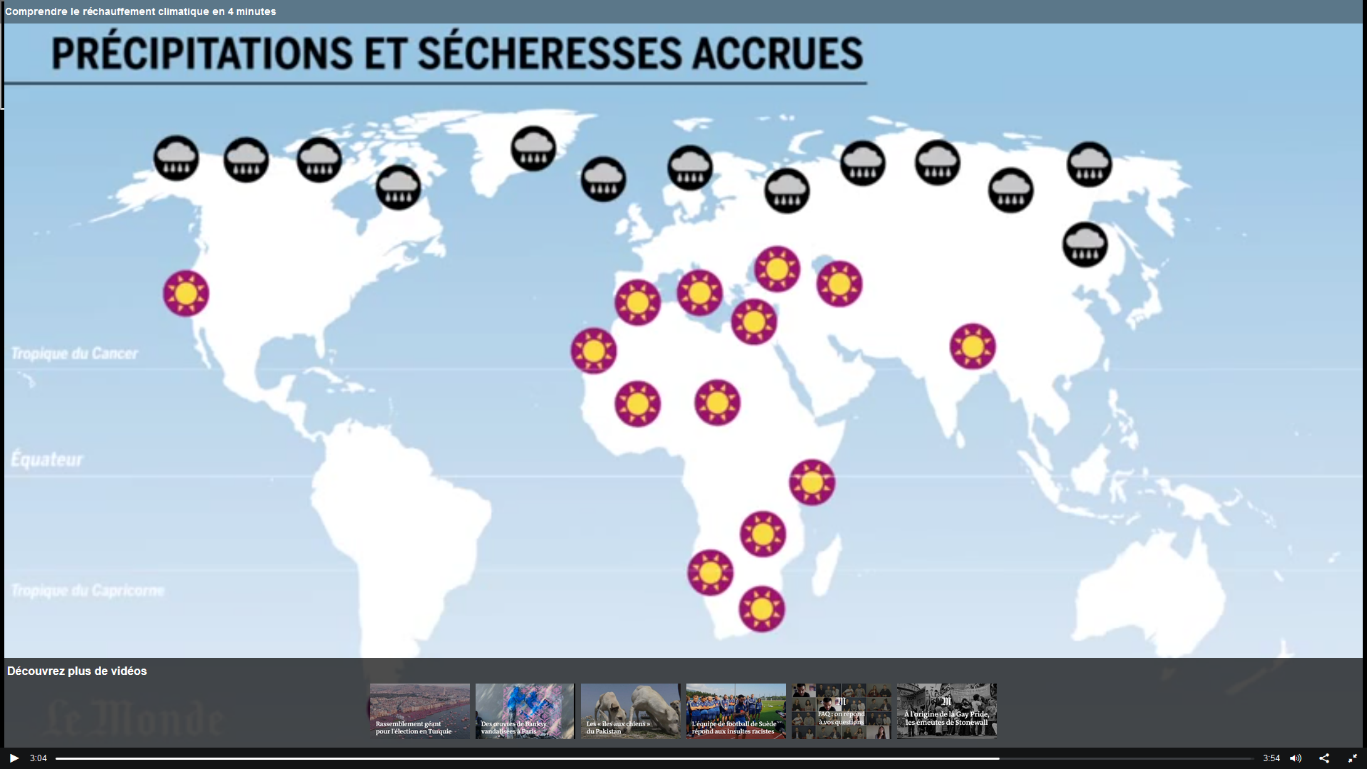 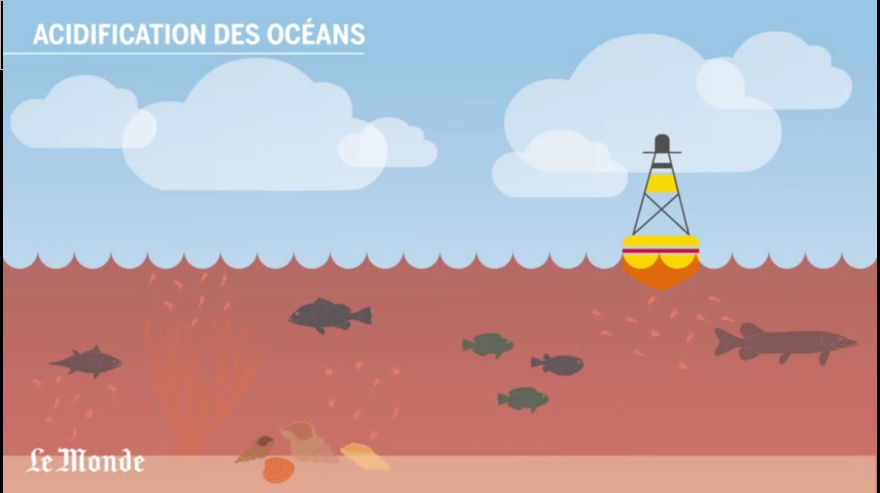 ………………………….……………          ………………….……………………          ………………………………………          …………………….…………………………………………….……………          ………………….……………………          ………………………………………          …………………….…………………I.  La vulnérabilité du BangladeshVidéo Au Bangladesh, les réfugiés climatiques sont déjà une réalité (jusqu’à 05:26) Compléter le tableau ci-après :A l’aide des cartes ci-dessus, compléter le tableau :* les vents dont la vitesse est supérieure à 118km/h se nomment :Typhons dans le Pacifique du nord-ouestCyclones dans l’océan Indien et le Pacifique sudOuragans dans L’Atlantique du nord-est ou le Pacifique du nord-estII.  Des habitants face au changement climatique : s’adapter ou fuir ?Vidéo S’adapter au changement climatique au Bangladesh ( FAO : Organisation des Nations unies pour l'alimentation et l'agriculture)Complétez l’organigramme ci-dessous en ajoutant des + ou des –au bout des flèches selon que la cause augmente ou diminue la conséquence.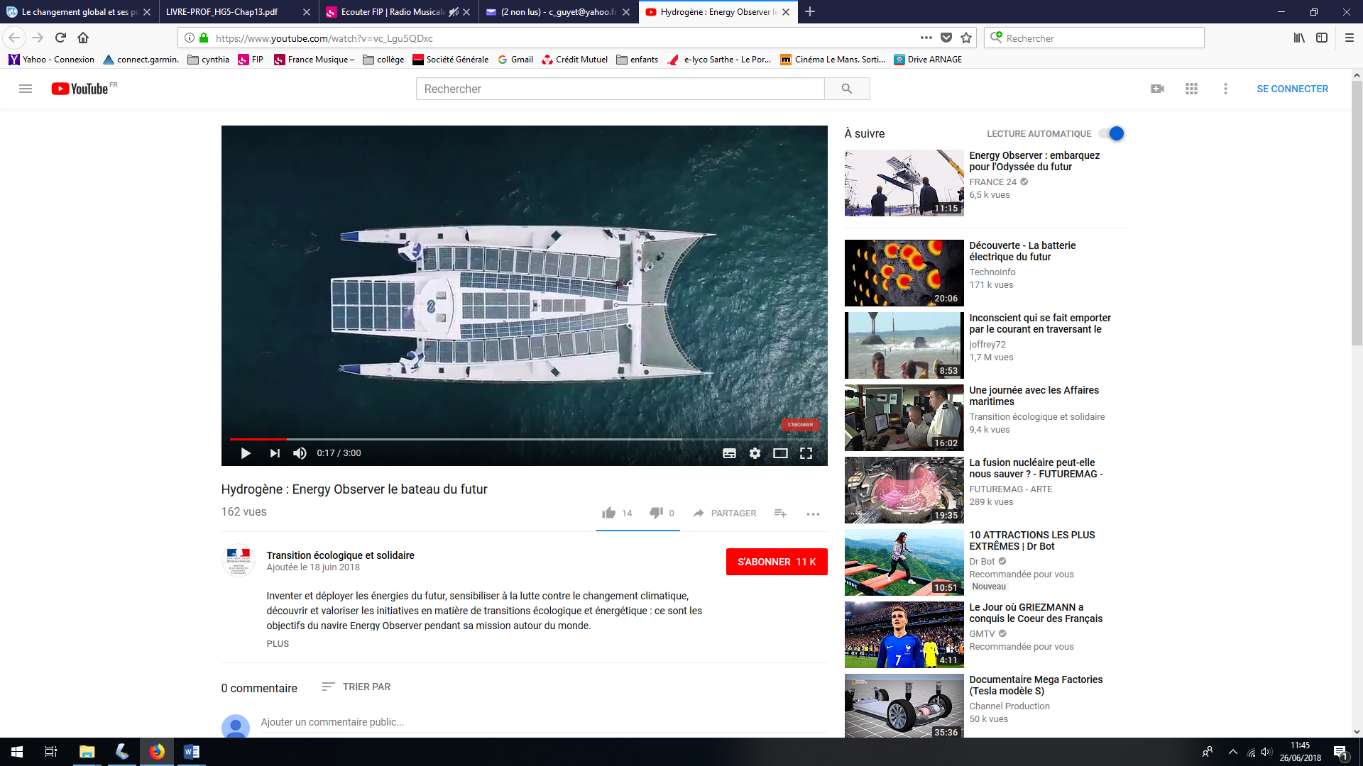 Energy-Observer est un navire à hydrogène1 autonome mis à l'eau en avril 2017. Développé en collaboration avec les ingénieurs du Liten le navire va tester et démontrer l’efficacité d’une chaîne de production énergétique complète reposant sur le couplage de différentes énergies renouvelables. Après sa mise à l'eau, le navire partira pour un tour du monde de six ans afin d'optimiser ses technologies et mener une expédition au service des solutions durables pour la transition énergétique.1 Un navire à hydrogène 2 est un navire qui utilise une transformation chimique de l'hydrogène comme énergie de propulsion2 L'hydrogène est le principal constituant du Soleil et de la plupart des étoiles. Sur Terre il est surtout présent à l'état d'eau liquide, solide (glace) ou gazeuse (vapeur d'eau). Ce gaz brûle ou explose en présence de l'oxygène, où il forme de la vapeur d'eau. [préfixe « hydro », du grec « eau », et du suffixe « gène », du grec « engendrer ».Notices WikipédiaVidéo Hydrogène: Energy Observer, le bateau du futur Quel homme politique a soufflé l’idée de l’hydrogène comme forme de stockage à son capitaine ?Nom : …………………………………………………………………………………………………………………………..Fonction : …………………………………………………………………………………………………………………..…Vidéo Hydrogène: Energy Observer, le bateau du futur Quelles sont les énergies associées ? Vidéo Energy Observer, le premier catamaran propulsé à l’hydrogène Procédé choisi par l’Energy Observer pour produire de l’hydrogène ?…………………………………………………………………………Avantage : …………………………………………………………………………Inconvénient : …………………………………………………………………………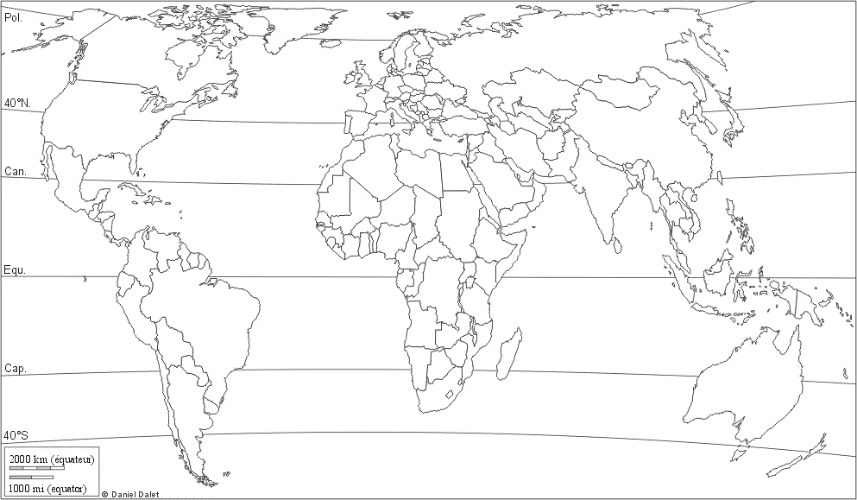 Planisphère ci-contre              A l’aide du planisphère		Politique à la fin de votre livre, colorier le Bangladesh. 		Repasser le tropique nord (ou du cancer) en  rouge.Le Bangladesh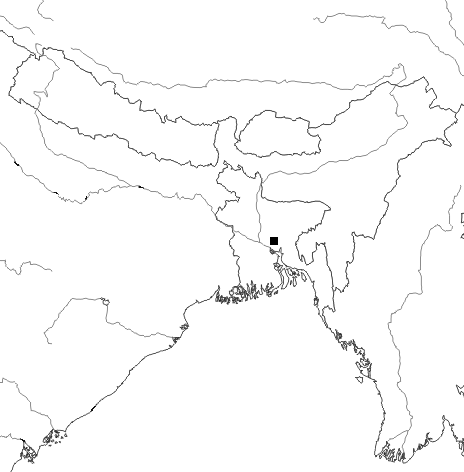 Carte ci-contreaide : carte p258, cartes 1 et 2 ci-dessous.Repasser les frontières du Bangladesh en pointillé rouge, Repasser les fleuves en bleu et indiquer leur nomLocaliser le « golfe du Bengale » en le nommant.Placer les pays voisins et la capitale du Bangladesh.Placer sur la carte le nom des pays voisins.Colorier le pays d’une couleur pâle, les voisins en gris léger et la mer en bleu pâle.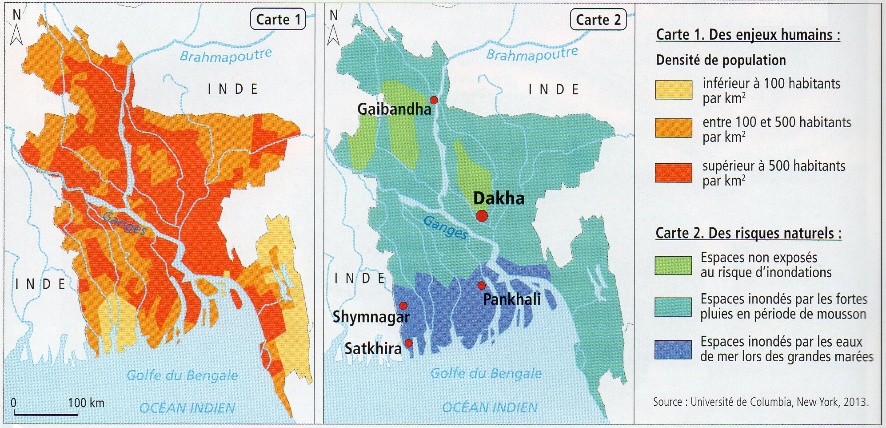 Le Bangladesh et le réchauffement climatiquePopulation : …………………………………………… Densité de population : …………………………………………..Le Bangladesh et le réchauffement climatiquePopulation : …………………………………………… Densité de population : …………………………………………..Le Bangladesh et le réchauffement climatiquePopulation : …………………………………………… Densité de population : …………………………………………..Le Bangladesh et le réchauffement climatiquePopulation : …………………………………………… Densité de population : …………………………………………..LocalisationProblèmes posésConséquences pour la populationSolutions pour faire faceVaste littoral peu élevé et densément peupléSols rendus stériles par …………………………………Approvisionnement en eau …………………….. difficileLes réfugiés climatiques arrivent dans les grandes villes où se multiplient les …………………………………….Nouvelles espèces de ………………….Changement d’activité : de lariziculture à l’……………………….………………………………………………Risque climatique :Sols rendus stériles par …………………………………Approvisionnement en eau …………………….. difficileLes réfugiés climatiques arrivent dans les grandes villes où se multiplient les …………………………………….Nouvelles espèces de ………………….Changement d’activité : de lariziculture à l’……………………….………………………………………………Elévation du niveau de la ………………………….Sols rendus stériles par …………………………………Approvisionnement en eau …………………….. difficileLes réfugiés climatiques arrivent dans les grandes villes où se multiplient les …………………………………….Nouvelles espèces de ………………….Changement d’activité : de lariziculture à l’……………………….………………………………………………L’évolution du climat et des risques au BangladeshL’évolution du climat et des risques au BangladeshL’évolution du climat et des risques au BangladeshL’évolution du climat et des risques au BangladeshPays situé au sud de……………………………………………chaîne de montagnesPays plat où se déversent deux fleuves :……………………………………………et……………………………………………Mousson : définition : ……………………………………………………………………………………………………………………………………………………………………………………Littoral de la zone tropicale frappé régulièrement par des vents dont la vitesse est supérieure à 118km/hFonte des …………………………Augmentation des………………………………Augmentation des…………………………………Augmentation des *……………………………….…Problèmes posésExemples d’actions mises en place au BangladeshExemples d’actions mises en place au BangladeshSols rendus impropres à………………………………Sécurité alimentaire fortement menacéeInitiatives de la FAO IntérêtSols rendus impropres à………………………………Sécurité alimentaire fortement menacéeAmélioration des systèmes d’exploitation :Puits permettant une meilleure ………………………………………………………………PRATIQUE sur le CLIMAT : les agriculteurs s’y réunissent pour se tenir informés.Technologies nouvelles :Diversification des………………………………Introduction de semences plus résistantes à la …………………………………………….Poêle éco-énergétique qui consomme moins de bouse de vaches (de 30 à 40%) :Moins de ……………………………………………………………… : mieux pour environnement et santéPlus d’……………………………… pour les culturesLe revenu des agriculteurs ………………………………Le régime alimentaire est plus ………………………………L’……………………………… des chances hommes/femmes augmenteAbattage de bois pour le chauffageFragilisation du littoralInitiative des pouvoirs publicsIntérêtAbattage de bois pour le chauffageFragilisation du littoralLe gouvernement favorise la protection  de la ………………………………,formation forestière littorale tropicale.stabilisateur des zones côtières, barrière entre l’océan violent et la côte fragileséparateur entre l’eau de mer et l’eau douce#GéographieEtude de cas  : Le BangladeshEtude de cas  : Le BangladeshEtude de cas  : Le BangladeshSignatureNom : ……………………………….……….…..…….  Prénom : ……………..……..……….…….  Classe : ……...  Date : ……….……..….Nom : ……………………………….……….…..…….  Prénom : ……………..……..……….…….  Classe : ……...  Date : ……….……..….Nom : ……………………………….……….…..…….  Prénom : ……………..……..……….…….  Classe : ……...  Date : ……….……..….Nom : ……………………………….……….…..…….  Prénom : ……………..……..……….…….  Classe : ……...  Date : ……….……..….Nom : ……………………………….……….…..…….  Prénom : ……………..……..……….…….  Classe : ……...  Date : ……….……..….Nom : ……………………………….……….…..…….  Prénom : ……………..……..……….…….  Classe : ……...  Date : ……….……..….Compétences évaluéesMaitrise insuffisanteMaitrise fragileMaitrise satisfaisanteTrès bonne maitrise1. et 2. Se repérer dans l’espaceJe place les élémentsJe place les éléments avec exactitudeJe place les éléments avec exactitude proprement en respectant un code couleursJe place les éléments avec exactitude, proprement et en respectant un code couleurs et un code d’écriture3. RaisonnerJe réponds à la question.Je réponds à la question en développant mes idées, sans vocabulaire géographique et avec peu d’exemples.Je prends des éléments du cours (avec peu de vocabulaire géographique) que j’illustre avec des exemples. Je prends des éléments du cours (avec du vocabulaire géographique) que j’illustre avec des exemples. J’organise mes idées.Ecrire pour communiquerJ’ai rendu un travail sale et/ou avec de nombreuses erreurs d’orthographe        J’ai rendu un travail peu propre et/ou avec des erreurs d’orthographe        J’ai rendu un travail plutôt propre et/ou avec peu d’erreurs d’orthographeJ’ai rendu un travail propre et sans erreurs d’orthographeLe changement global au Bangladesh : Présentation du Bangladesh (localisation, niveau de richesse) ; Les causes des risques au Bangladesh ; Les conséquences des risques au Bangladesh ; Les mesures contre les risques au Bangladesh.……………………………….………………..…………………………………………………………….………………..………………………………….………………………………………….………………..…………………………………………………………….………………..………………………………….……………………………………….………………..…………………………………………………………….………………..…………………..……………………….……….…………………………………….………………..…………………………………………………………….………………..………………………………….………………………………………….………………..…………………………………………………………….………………..………………………………….……….………………………………….………………..…………………………………………………………….………………..………………………………….…...…………………………………….………………..…………………………………………………………….………………..…………………………………….……………………………………….………………..…………………………………………………………….………………..………………………………….……………………………………….………………..…………………………………………………………….………………..…………………..……………………….…………..………………………………….………………..…………………………………………………………….………………..………………………………….……...………………………………….………………..…………………………………………………………….………………..………………………………….………………………………………….………………..…………………………………………………………….………………..………………………………….……..…Localisation de la ville de Los Angeles (carte p256)……………………………….………………..………………………………….………………..………………………………….………………..……………………………………….………………..………………………………….………………..………………………………….………………..……………………………………….………………..………………………………….………………..………………………………….………………..……………………………………….………………..………………………………….………………..………………………………….………………..………Localisation de la ville de Los Angeles (carte p256)……………………………….………………..………………………………….………………..………………………………….………………..……………………………………….………………..………………………………….………………..………………………………….………………..……………………………………….………………..………………………………….………………..………………………………….………………..……………………………………….………………..………………………………….………………..………………………………….………………..………Description du site de Los Angeles : (doc 1 p257)……………………………….………………..………………………………….………………..………………………………….………………..……………………………………….………………..………………………………….………………..………………………………….………………..……………………………………….………………..………………………………….………………..………………………………….………………..……………………………………….………………..………………………………….………………..………………………………….………………..………Description du site de Los Angeles : (doc 1 p257)……………………………….………………..………………………………….………………..………………………………….………………..……………………………………….………………..………………………………….………………..………………………………….………………..……………………………………….………………..………………………………….………………..………………………………….………………..……………………………………….………………..………………………………….………………..………………………………….………………..………Contraintes posées par le site : (doc 1 p257)……………………………….………………..………………………………….………………..………………………………….………………..……………………………………….………………..………………………………….………………..………………………………….………………..……………………………………….………………..………………………………….………………..………………………………….………………..……………………………………….………………..………………………………….………………..………………………………….………………..………Contraintes posées par le site : (doc 1 p257)……………………………….………………..………………………………….………………..………………………………….………………..……………………………………….………………..………………………………….………………..………………………………….………………..……………………………………….………………..………………………………….………………..………………………………….………………..……………………………………….………………..………………………………….………………..………………………………….………………..………Effets possibles du changement climatique : (doc 2 p257) ……………………………….………………..………………………………….………………..………………………………….………………..……………………………………….………………..………………………………….………………..………………………………….………………..……………………………………….………………..………………………………….………………..………………………………….………………..……………………………………….………………..………………………………….………………..………………………………….………………..………Effets possibles du changement climatique : (doc 2 p257) ……………………………….………………..………………………………….………………..………………………………….………………..……………………………………….………………..………………………………….………………..………………………………….………………..……………………………………….………………..………………………………….………………..………………………………….………………..……………………………………….………………..………………………………….………………..………………………………….………………..………Lister les acteurs qui luttent contre le réchauffement climatique à Los Angeles et donner un exemple de leurs actions : (doc 3 et 4 p257)Lister les acteurs qui luttent contre le réchauffement climatique à Los Angeles et donner un exemple de leurs actions : (doc 3 et 4 p257)ActeurAction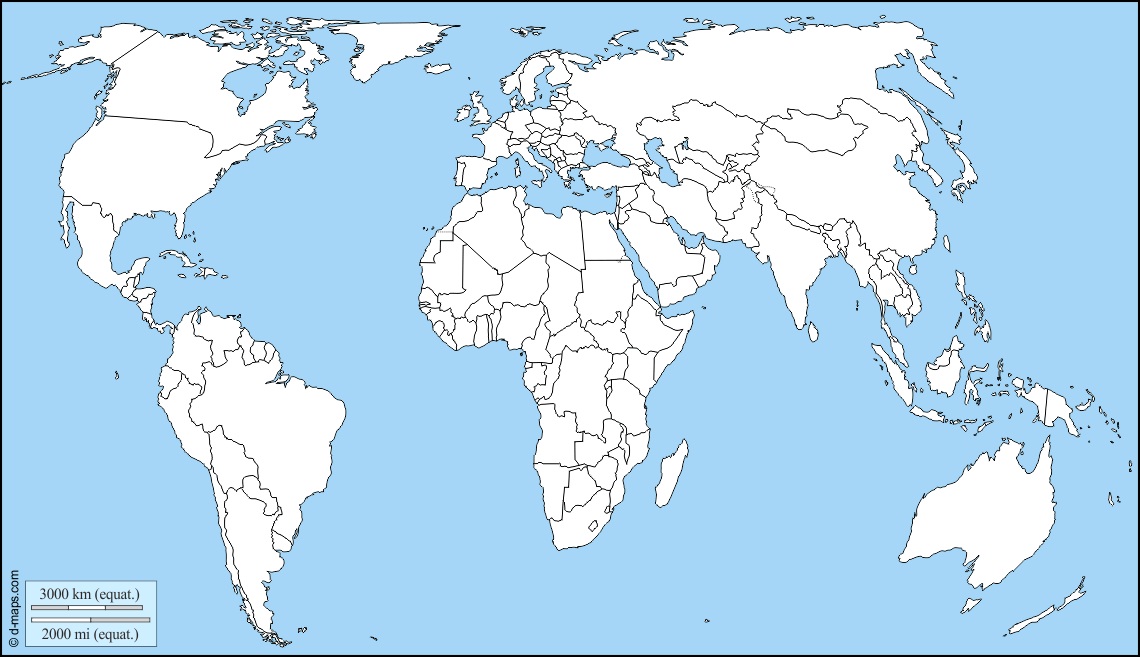 Le monde face au changement globalLe monde face au changement globalLe monde face au changement globalLe monde face au changement globalLe monde face au changement globalLe monde face au changement globalDes activités qui participent au changement globalUne croissance des risques naturelsDes territoires inégalement vulnérablesINDE Principaux pays émetteurs de gaz à effet de serrePrincipales zones victimes de la déforestationHausse du niveau des mersDésert ou territoire en cours de désertificationAugmentation des cyclones, ouragans ou typhonsPays très vulnérables : pauvreté et forts impacts du changement global